6ième 			EXERCICES SUR LA SYMETRIE AXIALE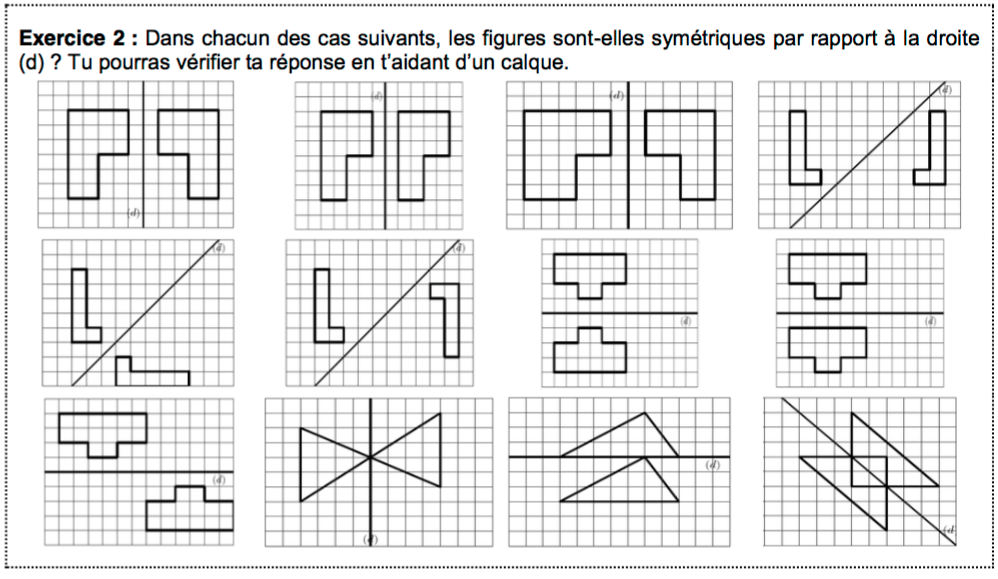 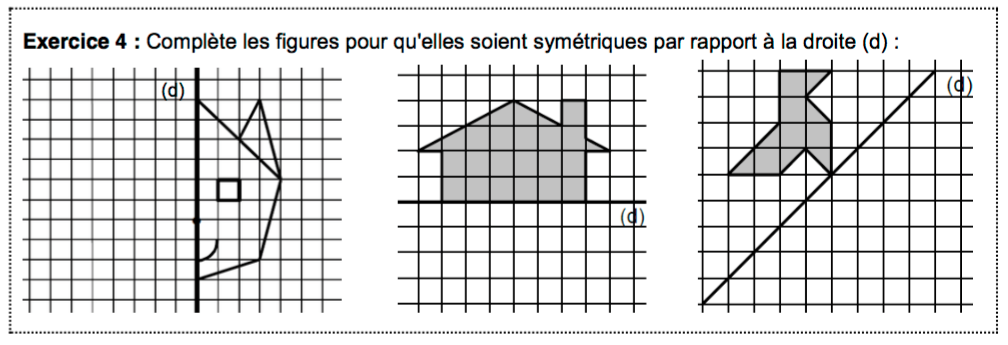 Exercice 3 :6D					    LA SYMETRIE AXIALE		I. symétrie axiale 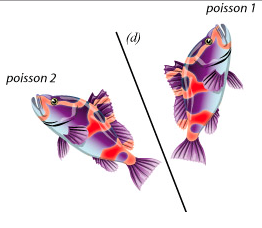 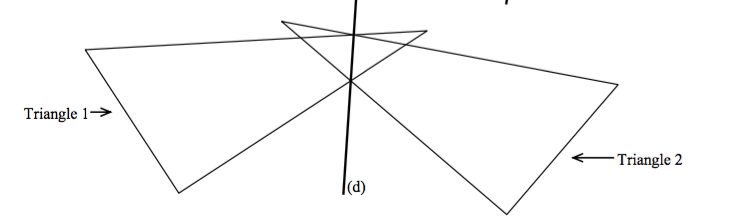 1. Vous savez que : Les figures (Poisson1) et (poisson 2) sont symétriques par rapport à la droite (d) si, en pliant suivant la droite (d), elles se superposent. 
Vous avez travaillez la symétrie axiale avec le logiciel Geogebra, regardez vos constructions.2. Définitions :La droite (d) est appelée l’axe de symétrie. On dit que : M’ est le symétrique du point M par rapport à la droite (d).Ou bien que : ……………………………………………………………………………………………..3. Construction du symétrique d’un point A avec l’équerre et le compas Pour tracer le symétrique A’ d’un point A par rapport à la droite (d) : Avec l’équerre, tracer la droite (f) passant par A et perpendiculaire à (d).Cette droite coupe (d) en H. Sur la droite (f ), reporter avec le compas une longueur HA’ égale à la longueur AH. (planter le compas en H)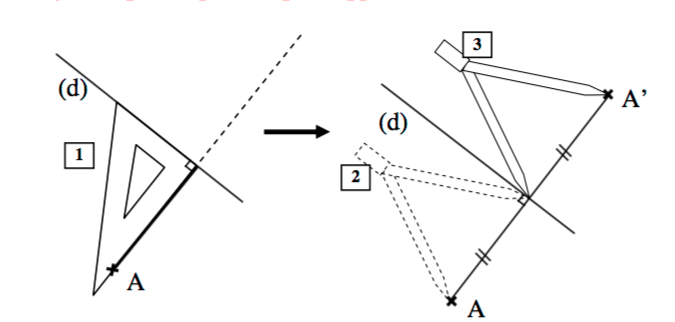 Propriété d’un point et de son symétrique:………………………………………………………………………………………………………………….………………………………………………………………………………………………………………….4. Propriétés de conservation (à connaître par coeur)Le symétrique d’un segment est un segment de même longueur ;Le symétrique d’un cercle est un cercle de même rayon ;Le symétrique d’un angle est un angle de même mesure ;Le symétrique d’une figure est une figure de même forme et donc de même aire ; A vous : construire à la règle et au compas le symétrique de ces figures par rapport à la droite (d)II. AXES de symétrie d’une figure.Tracer  les axes de symétrie des figures usuelles suivants :3. Indiquer le nombre et tracer les axes de symétries des figures suivantes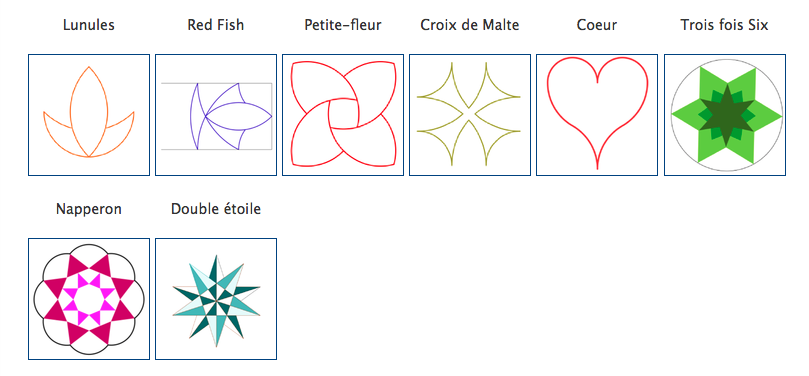 L’axe de symétrie d’un segment est 2. L’axe de symétrie d’un angle est :